Publicado en Santa Cruz de Tenerife el 22/07/2024 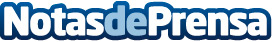 El Hotel Mediterranean Palace de Tenerife reabre sus puertas en julio con imagen e instalaciones renovadasMediterranean Palace, el icónico y pionero hotel de Playa de las Américas, en la isla de Tenerife reabre sus puertas tras una reforma integral, ofreciendo unas instalaciones inspiradas en lo tropical y lo natural que contrastan un diseño contemporáneo. Esta reforma también se ha trasladado a su propuesta gastronómica incluyendo dos nuevos restaurantes a la carta, y renovando su restaurante principal. Completan la oferta, el Bar piscina "Kiosco", la terraza "Drago", el Sports Bar y el Magma Night ShowDatos de contacto:Andrea GalianoBurson932 01 35 04Nota de prensa publicada en: https://www.notasdeprensa.es/el-hotel-mediterranean-palace-de-tenerife Categorias: Interiorismo Gastronomía Viaje Canarias Turismo Restauración Arquitectura http://www.notasdeprensa.es